Actividades para cuarentena 3er. Año: A,B,C,DRegistrar en el libro diario las siguientes operaciones comerciales 01/07 la empresa comienza sus actividades con los siguientes bienes: 500 art. Para vender ..$ 450 c/u, Pagaré a favor de la empresa. $ 76000, Rodados  $ 75100, Acreedores $ 3000, dinero en efectivo $ 185000.02/07 s/F.O. “A” por 55 art. $ 580 c/u, se abona con un pagaré, a 90 días con un interés del 2 % anual.03/07 s/ F.D. “B”  por 120 art. a  $ 650 c/u, se cobra con tarjeta de crédito4/07 s/F.O. “A” por 180 art. $ 880, se abona con un pagaré . A 60 días con un interés del 3 % cuatrimestral.05/07 s/ f.D  “A” por 250  art. $ 650 c/u se cobra con tarjeta de crédito, a 60 días con un interés del 4 % anual07/07 s/ F. D. “A”. por 75 art. $ 500 c/u, se cobra con un pagaré a 60 días, con un interés del 2 % anual.Impuesto al Valor Agregado.Recuerden cuando dimos los documentos comerciales entre ellos está la Factura. Factura: es el comprobante que el vendedor entrega al comprador comunicándole el importe de las mercaderías vendidas a crédito o al contado.Los modelos de factura son A, B y CLa factura “A” era la que emitía el Responsable Inscripto a otro responsable inscripto en el IVA.¿qué es el IVA?IVA (impuesto al valor agregado): es un impuesto que grava los precios de venta de bienes, obras, locaciones y prestaciones de servicios, como así también los débitos y créditos complementarios ocasionados por bonificaciones, descuentos, intereses, devoluciones de mercaderías. Etc.Todas las personas que intervienen en una operación de compraventa de bienes y servicios, cobran o pagan IVA. En la actualidad es del 21 % para el Responsable Inscripto. Ejemplo: 12/03/20 s/fact. Duplicado se vende: 8 acuarelas a $ 89 c/u.10 marcos artísticos $ 245 c/u. 15 pinceles a $ 133 c/u. Se cobra en efectivoAl subtotal que es 5157 pesos ,se le calcula el 21 % por ciento de Iva y se suma al subtotal, obteniendo el total. La cuenta para calcular el IVa es por regla de tres simple, al monto se lo multiplica por 21 y se lo divide por 100.	Resp. INSC.: $ 5157 x 21%= 1082,97	      100¿Cómo registramos estas operaciones en el libro diario? Cuando VENDEMOS mercaderías, la cuenta que representa el IVa cobrado se denomina IVA VENTAS O IVA DEBITO. Y ES UNA CUENTA DE PASIVO.Si se fijan en la factura el importe cobrado aumenta, ya que se está cobrando el IVa al cliente, por lo tanto, el dinero ingresado a la empresa es mayor. Cuando COMPRAMOS mercaderías, la cuenta que representa el IVA pagado se denomina IVA COMPRAS O IVA CRÈDITO Y ES UNA CUENTA DE ACTIVOEn el caso que el ejemplo anterior fuera una compra el libro diario quedaría así.Tarea Completar las facturas. Algunas facturas tienen algunos datos completos ,como una ayudaCalcular el IVA, Registrar en el libro diario14/03/20 s/factura duplicado se vende: 10 cuadernos $ 235 c/ u, 23 carpetas $ 188 c/u, 25 cartulinas $ 12 c/u. Se cobra con un cheque. 14/03/20 s/factura duplicado se vende: 10 Tarros de pintura $ 435 c/ u, 20 Pinceletas  $ 203 c/u, 25 Lijas $ 12 c/u. Se cobra con un pagaré.15/03/20 s/factura ORIGINAL SE COMPRA:30 CAJAS DE CEREALES $ 205 c/ u,19 CAJAS DE LECHE $ 88 c/u,  20 KG DE AZUCAR $ 52 c/u. Se PAGA EN EFECTIVO14/03/20 s/factura ORIGINAL se compra:5 Muñecas $ 735 c/ u,15  camiones  $ 150 c/u, 25 trenes  $ 125 c/u. Se paga con un cheque común. . Arte santa FèAv. Las flores 234IVa: Responsable Inscripto Arte santa FèAv. Las flores 234IVa: Responsable Inscripto Factura ANª 12344Cuit: 20.123456889Fecha: 12-03-20Factura ANª 12344Cuit: 20.123456889Fecha: 12-03-20Factura ANª 12344Cuit: 20.123456889Fecha: 12-03-20Señor: Galería de ArteDom: Pensamiento Nº 23IVA: Responsable Inscripto      CUIT: Nª 30-234567891Señor: Galería de ArteDom: Pensamiento Nº 23IVA: Responsable Inscripto      CUIT: Nª 30-234567891Señor: Galería de ArteDom: Pensamiento Nº 23IVA: Responsable Inscripto      CUIT: Nª 30-234567891Señor: Galería de ArteDom: Pensamiento Nº 23IVA: Responsable Inscripto      CUIT: Nª 30-234567891Señor: Galería de ArteDom: Pensamiento Nº 23IVA: Responsable Inscripto      CUIT: Nª 30-234567891           CANTIDADDETALLEPRECIO UNITARIOPRECIO TOTAL8Acuarelas$89$ 712 ( 8 x 89)10Marcos artísticos$ 245$ 245015Pinceles$ 133$ 1995Son pesos. Seis mil doscientos treinta y nueveSon pesos. Seis mil doscientos treinta y nueve                                          Subtotal:            $   5157                                    Iva Inscripto 21%:   $ 1082,97                                                         Total: $ 6239,97                                          Subtotal:            $   5157                                    Iva Inscripto 21%:   $ 1082,97                                                         Total: $ 6239,97                                          Subtotal:            $   5157                                    Iva Inscripto 21%:   $ 1082,97                                                         Total: $ 6239,97Forma de pago: EfectivoForma de pago: EfectivoDuplicado: XDuplicado: XDuplicado: XfechaVPDetalleDebehaber12-03A +RP+P+Caja      Ventas      IVa ventas 6239,9751571082,97fechaVPDetalleDebehaber12-03A +A+A-MERCADERÌA IVA COMPRAS      CAJA51571082,976239,97Librería ABCAv. San MartìnIVa: Responsable Inscripto Librería ABCAv. San MartìnIVa: Responsable Inscripto Factura ANª 12556Cuit: 20.123456889Fecha: 12-03-20Factura ANª 12556Cuit: 20.123456889Fecha: 12-03-20Factura ANª 12556Cuit: 20.123456889Fecha: 12-03-20Señor: Librería El LOBO Dom: Paz Nº 73IVA: Responsable Inscripto      CUIT: Nª 30-234567891Señor: Librería El LOBO Dom: Paz Nº 73IVA: Responsable Inscripto      CUIT: Nª 30-234567891Señor: Librería El LOBO Dom: Paz Nº 73IVA: Responsable Inscripto      CUIT: Nª 30-234567891Señor: Librería El LOBO Dom: Paz Nº 73IVA: Responsable Inscripto      CUIT: Nª 30-234567891Señor: Librería El LOBO Dom: Paz Nº 73IVA: Responsable Inscripto      CUIT: Nª 30-234567891CANTIDADDETALLEPRECIO UNITARIOPRECIO TOTAL10Cuadernos 23Carpetas 25Cartulinas Son pesos: …………………………..Son pesos: …………………………..                                               Subtotal: ……………….                                                     Iva Inscripto 21%: ………..-..                                                            Total: ………….                                               Subtotal: ……………….                                                     Iva Inscripto 21%: ………..-..                                                            Total: ………….                                               Subtotal: ……………….                                                     Iva Inscripto 21%: ………..-..                                                            Total: ………….Forma de pago: cheque Forma de pago: cheque Duplicado: XDuplicado: XDuplicado: X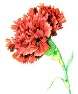 Pintureria: El clavelDom: Rioja 1900IVa: Responsable Inscripto Pintureria: El clavelDom: Rioja 1900IVa: Responsable Inscripto Factura ANª 12040Cuit: 20.123456889Fecha: 14-03-20Factura ANª 12040Cuit: 20.123456889Fecha: 14-03-20Factura ANª 12040Cuit: 20.123456889Fecha: 14-03-20Señor: Pintureria “Casa Azul” Dom: Paz Nº 73IVA: Responsable Inscripto      CUIT: Nª 30-234567891Señor: Pintureria “Casa Azul” Dom: Paz Nº 73IVA: Responsable Inscripto      CUIT: Nª 30-234567891Señor: Pintureria “Casa Azul” Dom: Paz Nº 73IVA: Responsable Inscripto      CUIT: Nª 30-234567891Señor: Pintureria “Casa Azul” Dom: Paz Nº 73IVA: Responsable Inscripto      CUIT: Nª 30-234567891Señor: Pintureria “Casa Azul” Dom: Paz Nº 73IVA: Responsable Inscripto      CUIT: Nª 30-234567891CANTIDADDETALLEPRECIO UNITARIOPRECIO TOTALSon pesos. Son pesos.                                                    Subtotal: ………..                                                     Iva Inscripto 21%: ………..-..                                                            Total: ………….                                                   Subtotal: ………..                                                     Iva Inscripto 21%: ………..-..                                                            Total: ………….                                                   Subtotal: ………..                                                     Iva Inscripto 21%: ………..-..                                                            Total: ………….Forma de pago: pagarè Forma de pago: pagarè Duplicado: XDuplicado: XDuplicado: XSuper “el chino”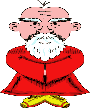 IVa: Responsable Inscripto Super “el chino”IVa: Responsable Inscripto Factura ANª 12344Cuit: 20.123456889Fecha: 15-03-20Factura ANª 12344Cuit: 20.123456889Fecha: 15-03-20Factura ANª 12344Cuit: 20.123456889Fecha: 15-03-20Señor: Empresa El jaguar Dom: Rio Negro Nª345IVA: Responsable Inscripto      CUIT: Nª 30-234567891Señor: Empresa El jaguar Dom: Rio Negro Nª345IVA: Responsable Inscripto      CUIT: Nª 30-234567891Señor: Empresa El jaguar Dom: Rio Negro Nª345IVA: Responsable Inscripto      CUIT: Nª 30-234567891Señor: Empresa El jaguar Dom: Rio Negro Nª345IVA: Responsable Inscripto      CUIT: Nª 30-234567891Señor: Empresa El jaguar Dom: Rio Negro Nª345IVA: Responsable Inscripto      CUIT: Nª 30-234567891CANTIDADDETALLEPRECIO UNITARIOPRECIO TOTALSon pesos. Son pesos.                                                           Subtotal: ………..                                                     Iva Inscripto 21%: ………..-..                                                            Total: ………….                                                          Subtotal: ………..                                                     Iva Inscripto 21%: ………..-..                                                            Total: ………….                                                          Subtotal: ………..                                                     Iva Inscripto 21%: ………..-..                                                            Total: ………….Forma de pago: EFECTIVO Forma de pago: EFECTIVO ORIGINAL: XORIGINAL: XORIGINAL: X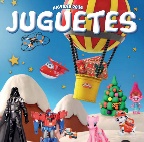 JB Justo 234IVa: Responsable Inscripto JB Justo 234IVa: Responsable Inscripto Factura ANª 12344Cuit: 20.123456889Fecha: 14-03-20Factura ANª 12344Cuit: 20.123456889Fecha: 14-03-20Factura ANª 12344Cuit: 20.123456889Fecha: 14-03-20Señor: Juguetes El sol Dom: Saladero 1200IVA: Responsable Inscripto      CUIT: Nª 30-234567891Señor: Juguetes El sol Dom: Saladero 1200IVA: Responsable Inscripto      CUIT: Nª 30-234567891Señor: Juguetes El sol Dom: Saladero 1200IVA: Responsable Inscripto      CUIT: Nª 30-234567891Señor: Juguetes El sol Dom: Saladero 1200IVA: Responsable Inscripto      CUIT: Nª 30-234567891Señor: Juguetes El sol Dom: Saladero 1200IVA: Responsable Inscripto      CUIT: Nª 30-234567891CANTIDADDETALLEPRECIO UNITARIOPRECIO TOTALSon pesos. Son pesos.                                                           Subtotal: ………..                                                     Iva Inscripto 21%: ………..-..                                                            Total: ………….                                                          Subtotal: ………..                                                     Iva Inscripto 21%: ………..-..                                                            Total: ………….                                                          Subtotal: ………..                                                     Iva Inscripto 21%: ………..-..                                                            Total: ………….Forma de pago: cheque Forma de pago: cheque Original  XOriginal  XOriginal  X